HERB WARSZAWY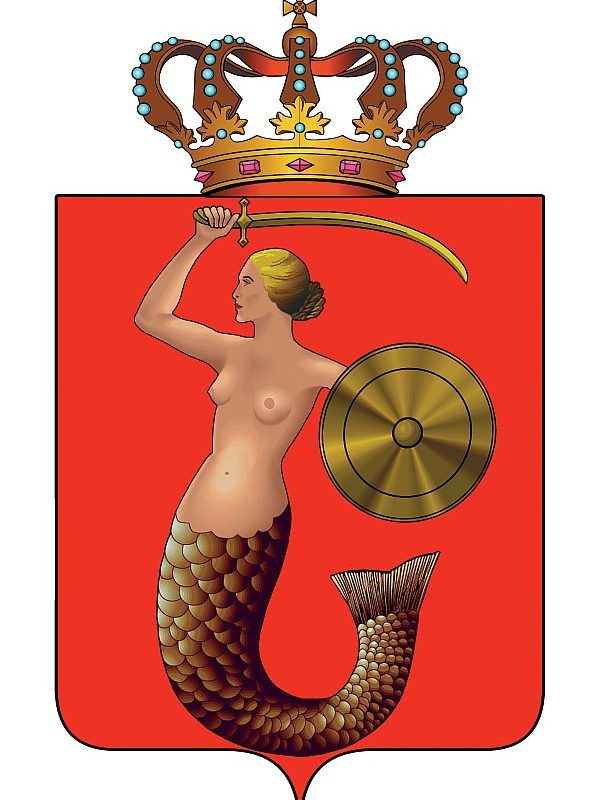 SYRENKA WARSZAWSKA- BULWARY WIŚLANE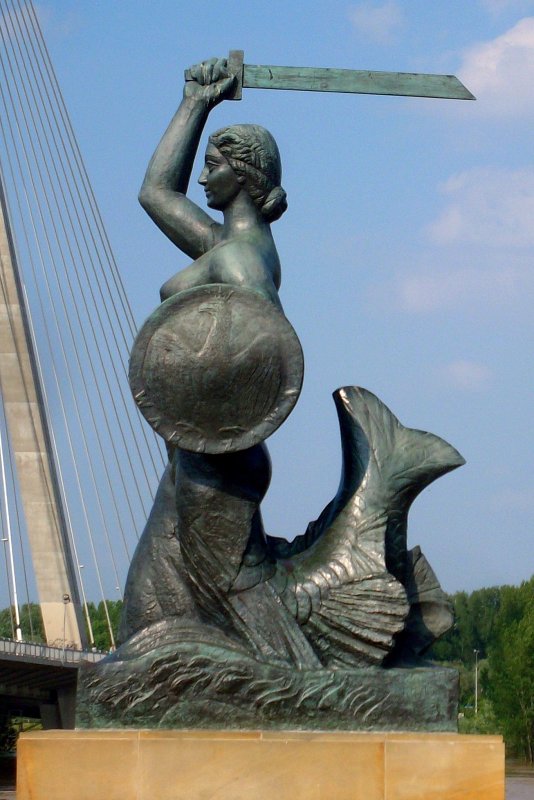 SYRENKA WARSZAWSKA- STARÓWKA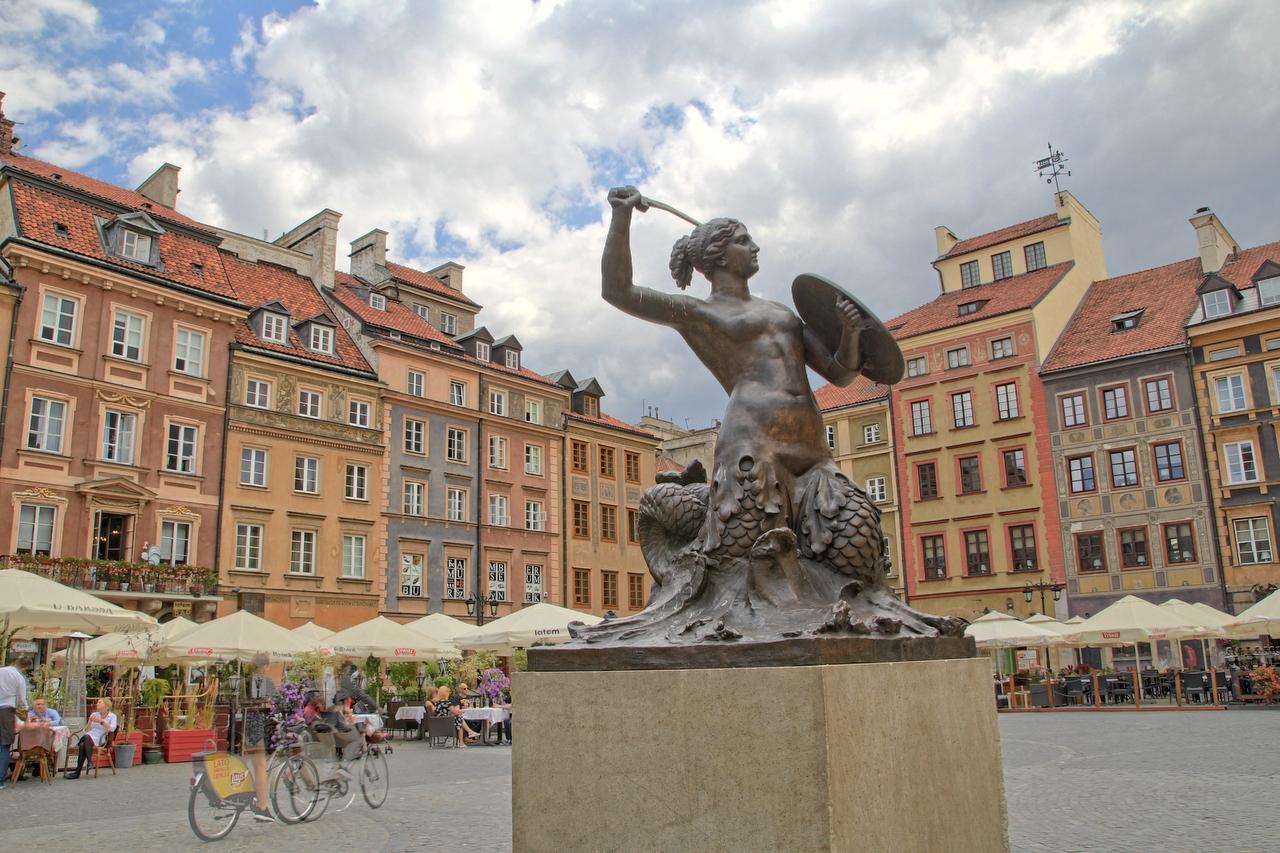 POMNIK WARSA I SAWY WG. WANDY CHOTOMSKIEJ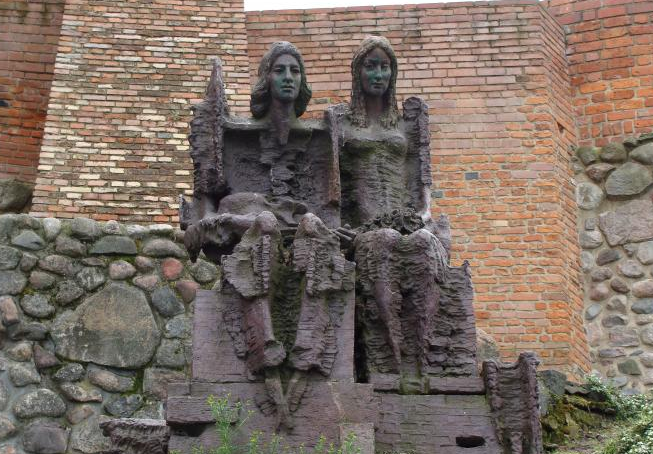 KOLOROWANKA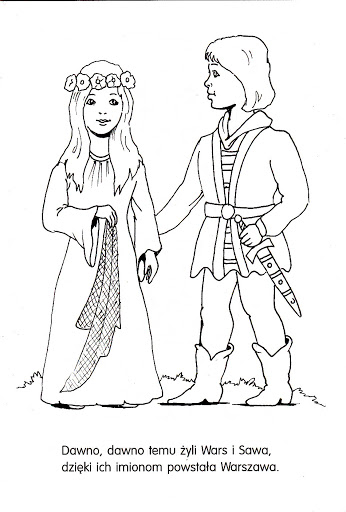 